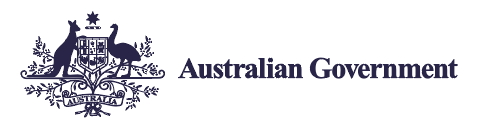 Employ My AbilityWant your spending to make a difference? You can support the employment of people with disability by purchasing from Australia’s disability-focused social enterprises.Through these businesses, you can access high quality goods and services across a range of industries.Find businesses near you at BuyAbility or Social Traders.